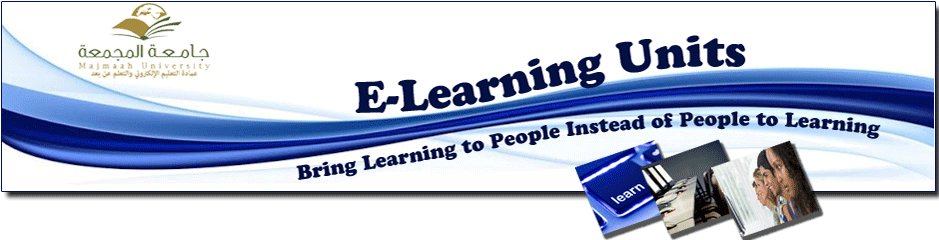 وحدات التعليم الالكتروني النسائية تقيم عدداً من الفعاليات التدريبية في مختلف كليات جامعة المجمعة  نظمت وحدة التعليم الالكتروني النسائية بعمادة التعليم الالكتروني والتعلم عن بعد عدداً من الفعاليات التدريبية وذلك في اطار دعم وتعزيز انشطة التعليم الالكتروني في مختلف كليات جامعة المجمعة حيث هدفت هذه الفعاليات لتطوير قدرات ومهارات أعضاء هيئة التدريس في هذا المجال. وقد تناولت هذه الفعاليات عدّة مواضيع كان من أهمها: تصميم محتوى الكتروني باستخدام البرامج الالكترونية مثل (Cuorse Lab) اقيمت بكلية التربية بالمجمعة وكذلك باستخدام مواقع الكترونية مثل (Quick Lessons) و (Lecture Maker) اقيمت بكليه العلوم والدراسات الانسانيه بحوطة سدير, كما تناولت تعلم مهارات استخدام السبورة الذكية اقيمت ايضاً بكلية التربية بالمجمعة القتها أ. امل زهران, وايضا تناولت الدورات شرح تصميم الاختبارات الالكترونية باستخدام برامج (Quiz Creator) و (Articulate) عرضت بكليتي التربية بالزلفي والمجمعة. و الجدير بالذكر أن أ. منيرة الزومان قامت بإلقاء الفعاليات المذكورة في كليات جامعة المجمعة.   